Домашна работа по Български език - 6 клас - 3 седмицаПодгответе се за тест по български език. Направете поне една диктовка вкъщи. Определете в изреченията от диктовката подлог, сказуемо, допълнение, определение, обстоятелствено пояснение. Помощ –използвайте таблицатаДомашна работа по Литература – 6 клас - 3 седмицаПрочетете отново разказа „Косачи“ на Елин Пелин.Припомнете си биографията на Йордан Йовков. Погледнете написаното в тетрадкитеДомашна работа по География иикономика – 6 клас - 3 седмицаОриентиране в природата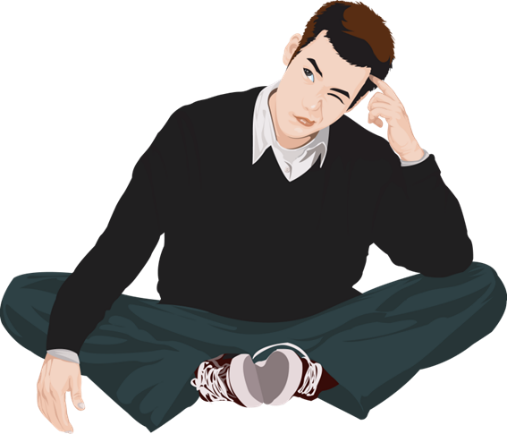 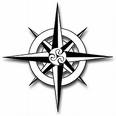 Как да се ориентираме в природата? А) Наблюдавайки мъховете, короната на дърветата, дънерите, мравуняци, слънцето. Обяснете.Б) Компас и географска картаN.B!!! Когато сме с лице към слънцето: изток е лицето ни; запад –гърбът ни; юг-дясната ръка, а север-лявата.Части на изречениетоВъпросиПодчертава сеПодлог (Вършител на Действието)Кой?, Коя?, Кое?, Кои?Сказуемо (Действие+гл. Съм във всички времена, лица и числа)Какво прави?ДопълнениеКакво? Кого?ОпределениеКакъв?,Каква?,Какво?, Какви?Чий?, Чия?, Чие?, Чии?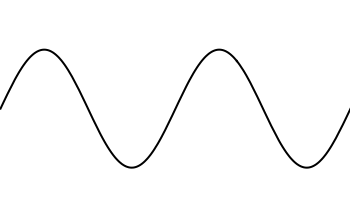 Обстоятелствено пояснениеКога?, Къде?, Как?, Колко?